Лекция 5. Проектирование нового продукта5.1. Проектирование продукции: значение, этапы5.2.  Управление проектами создания продукции5.1. Проектирование продукции: значение, этапыРазработка новых видов продукции – один из этапов операционной стратегии -  сулит компании  невероятные потенциальные возможности, но реализовать эти возможности – задача очень сложная. Процесс разработки новой продукции представляет собой сложнейший комплекс различных видов деятельности, теснейшим образом связанных с большинством бизнес-функций. На рисунке 5.1 изображены фазы типичного проекта по разработке новой продукции.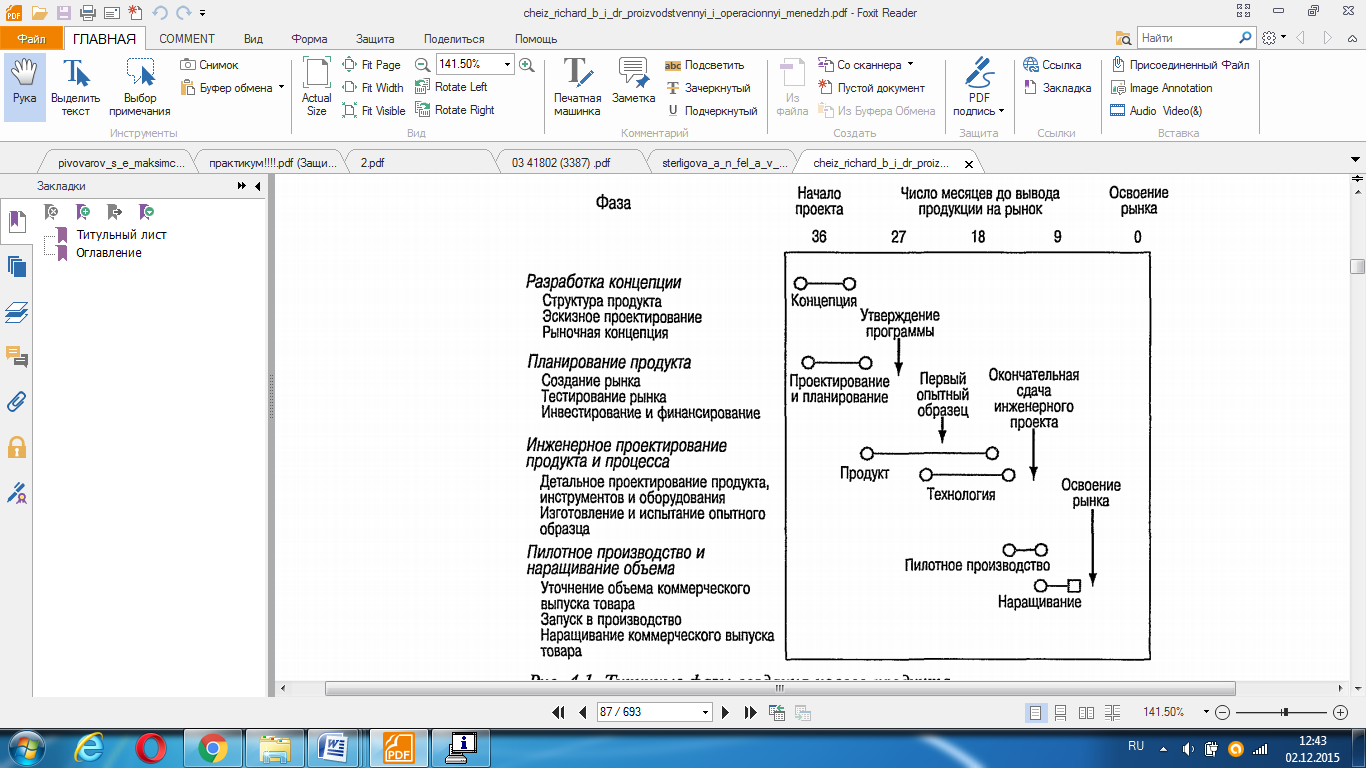 Рисунок 5.1. – Типичные фазы создания нового продуктаНа первых двух фазах – разработка концепции и планирование продукции – проводится комплексный анализ информации о возможностях рынка сбыта, условиях конкуренции, технических возможностях и требованиях к новому товару. На основе такого анализа определяется структура нового продукта. В структуре учитывается концептуальный замысел, емкость рынка, ожидаемый уровень совершенства продукта, инвестиционные требования и финансовые последствия вывода на рынок нового товара. Кроме того, прежде чем принять программу разработки новой продукции, компании обычно стараются получить подтверждение правильности новой концепции, прибегая к пробной продаже этой продукции на небольших рынках. Такое тестирование может предусматривать изготовление опытных моделей и обсуждение их качества с потенциальными потребителями.После одобрения проект создания новой продукции вступает в фазу деятельности инженерной разработки. Ее основной задачей является конструирование, проектирование и изготовление действующих опытных образцов, а также разработка инструментов и оборудования, которые будут использоваться для производства данной продукции в коммерческих масштабах. Основу деятельности инженерной разработки составляет цикл»проектирование – модель - тестирование». В этом цикле определенные раньше концепции продукции и технологического процесса воплощаются в рабочей модели (которая может быть либо компьютерной, либо в физической форме). Модель проходит тестирование, в котором имитируются реальные условия эксплуатации будущей продукции. Если модель не соответствует намеченным эксплуатационным характеристикам, инженеры изменяют конструкцию и устраняют недоработки, после чего цикл «проектирование – модель - тестирование» повторяется вновь. Фаза детальной инженерной разработки завершается «сдачей проекта», которая означает, что данная модель отвечает всем предъявленным к ней требованиям.После этого компания переходит от фазы инженерной разработки к фазе экспериментального производства. Вначале на производственном оборудовании изготавливаются и испытываются отдельные комплектующие, которые затем собираются в систему и тестируются в заводских условиях. На фазе экспериментального производства изготавливается опытная партия продукции и проверяется способность новых модифицированных производственных процессов выпускать продукцию в коммерческом объеме. На этой стадии весь необходимый инструментарий и оборудование должны быть готовы к производству, а поставщики деталей и комплектующих – к их поставкам в нужных объемах. Именно на этой фазе разработки новой продукции происходит интеграция всех элементов производственной системы: проекта, результатов инженерного проектирования, модернизированных инструментов и оборудования, комплектующих, порядка сборки, производственного контроля, рабочих – операторов и техников.Заключительной фазой создания нового продукта является наращивание производства и  достижение проектной мощности. К этому времени производственный процесс модернизирован и отлажен, но необходимо еще обеспечить его стабильность при производстве больший партий продукции. На этой фазе производство начинается с выпуска незначительных объемов; затем, по мере того как компания убеждается в том, что может производить продукцию без сбое (а поставщики – своевременно поставлять комплектующие), а также в том, что маркетинговые службы способны обеспечить ее сбыт, выпуск постепенно увеличивается. Проекты по разработки новой продукции очень редко реализуются совершенно изолированно; они, как правило, взаимосвязаны. Кроме того, чтобы проект был эффективным, необходимо, чтобы он органично вписывался в общую производственную структура предприятия. Следует помнить, что в разных проектах могут быть задействованы одни и те же важнейшие компоненты организационной структуры и над ними не редко работают одни и те же проектные группы. Необходимо также учитывать, что довольно часто от новой продукции требуется, чтобы она была как конструктивна, так и функциональна совместима с уже освоенной продукцией фирмы.5.2.  Управление проектами создания продукцииЛюбая работа, осуществляемая для создания или модернизации, в том числе продукции, и не входящая в стандартный набор деятельностей, может быть представлена, как проект. Это очень удобно, поскольку позволяет определить цели и затраты на работу, но, самое главное, понять ее полезность и будущие последствия от ее реализации.Управление проектом в рамках операционного менеджмента осуществляется с помощью специальных графиков, которые образуют некий скелет конгломерата действий, на который вы смотрите в профиль. Они представляют собой схемы, используемые для того, чтобы направлять и координировать работу ученых, разработчиков, инженеров, электриков, плотников, водопроводчиков и разнорабочих. Такой график не является застывшей схемой будущего, а отражает реальную действительность, позволяя сравнивать запланированное с выполненным. В идеале и руководители работ, и рядовые исполнители должны иметь доступ к таким компьютеризированным графикам, чтобы узнать, на каком этапе работ они находятся, и для того, чтобы определить, что следует делать дальше, и на чем следует сосредоточить свои усилия в первую очередь. Наличие графика не является полной гарантией успешного выполнения проекта. До создания графика и в процессе его разработки необходимо четкое распределения ответственности за выполнение работ, подкрепление ответственности соответствующими полномочиями, создание системы своевременной отчетности о ходе проекта и правильного управления персоналом. Необходимо понимать, что проект может "провалиться", в первую очередь, из-за недостаточного внимания к фазе планирования. Еще большая опасность подстерегает проект, если проектная группа хоть и доверяет своему руководителю, но не выполняет его требований, а также, если в команде нет талантливого менеджера.Подходы к организации проектных работСегодня существует три подхода к организации проектных работ: обособленный, матричный или функциональный проект. обособленный проект (Pure Project), основной характеристикой которого является то, что над конкретным проектом постоянно работает самостоятельная группа специалистов.функциональный проект (Functional Project). Он характеризуется тем, что проект осуществляется в существующих функциональных подразделениях.матричная (классическая) организационная форма характеризуется тем, что в ней объединяются качества структур как обособленного, так и функционального проектов. В каждом таком проекте задействованы люди из разных функциональных зон. Менеджер проекта (Project Manager — РМ) принимает решения относительно того, какие задания и когда должны выполняться, а функциональные менеджеры решают, какие именно люди будут заниматься этой работой и какие технологические приемы следует применять.Подходы к планированию проектных работВ основном, когда речь идет о подходах к планированию, имеются в виду варианты построения наглядных графиков, позволяющих не только визуализировать последовательность действий при выполнении проекта, но и проследить ресурсную и временную базу проекта, а также эффективность действий персонала, задействованного в проекте. Учитывая широкий диапазон параметров этих факторов, при выборе метода планирования исходят из тех исходных особенностей, которые характерны для данного проекта: Проекты с неограниченным доступом к  ресурсам, с жестко регулируемыми  сроками выполнения. Методы PERT, СРМ (метод критического пути)Проекты с особенно высокими требованиями к качеству проекта, выражающемуся в степени соответствия характеристик продукта ожиданиям потребителей. Метод «Гибкая методология разработки» (Agile software development) Проекты с неизменными предсказуемыми требованиями и низкими управляемыми рисками. Классические методы, описанные в регулирующих документах PMBOK и P2M.Проекты с очень высокими, слабо регулируемыми рисками. Метод, подробно описанные в различных регулирующих документах, касающихся Инноваций (стартапы)Проекты, не имеющие каких-то выраженных особенностей или требований, что позволяет использовать сбалансированные подходы:Метод, основанный на взаимодействии исполнителей —PRINCE2Метод, основанный на взаимодействии процессов – все методологии, разработанные апологетами подхода Process-based managementВсе описанные подходы основаны на наглядном представлении планируемых событий, заданий, взаимодействий, получивших общее название «сетевые графики». Современные подходы к созданию и исполнению сетевых графиков широко используют логистический подход, а также представление взаимодействий между участниками проекта на основе методов управления цепочками поставок.Суть сетевого подходаРаботы, выполняемые в рамках проектов, весьма разнообразны как по характеру, так и по длительности. Перетекание работ друг в друга и невозможность выполнения некоторых без завершения предыдущих составляют огромную проблему. По сути можно говорить о сети работ, паутиной затягивающей участников и являющейся причиной крушения многих проектов. Выходом являются сетевые графики.Сетевые графики представляют собой набор графических методов, предназначенных для наглядного представления последовательности и взаимосвязи работ, осуществляемых в хода проекта, и эффективного управления ими. Для любого типа проекта основными параметрами, определяющими его эффективность, являются время, затраты (издержки) и наличие ресурсов. Методы управления, основанные на сетевых подходах, были разработаны для планирования и отслеживания всех этих параметров, как факторов, выступающих как по отдельности, так и в различных комбинациях. Виды сетевых методов и требования к проектамНаиболее популярные методы были созданы либо в военной промышленности США, либо при реализации крупных проектов в химических отраслях. В настоящем курсе мы будем рассматривать два наиболее эффективных и широко применяемых метода.PERT (Program Evaluation And Review Technique — метод оценки и пересмотра программ). Разработан в 1958 году под эгидой Управления специальных проектов ВМС США (U.S. Navy Special Projects Office). Использовался вначале как инструмент для составления графика и контроля за ходом работ при разработке ракет Polaris. СРМ (Critical Path Method — метод критического пути). СРМ создан в 1957 году учеными Дж. И. Келли (J. Е. Kelly, компания Remington-Rand) и М. Р. Уокером (М. R. Walker, компания Du Pont). Данный метод начинался с идеи критического пути, и развивался вначале как вспомогательный инструмент, применяемый при составлении графиков проведения технического обслуживания на химических заводах.TCM модели (Time-Cost Models), или модели типа "время — затраты". Эти модели представляют собой расширенный вариант методов PERT и СРМ и используются для создания графиков минимальных затрат (Minimum-Cost Schedule) для всего проекта в целом и контроля над расходами в ходе реализации проекта.Операции в сетевых графиках обозначаются узлом (ранее в PERT они обозначались стрелкой), а последовательность выполнения работ - стрелками. Применяют три оценки продолжительности операций: оптимистическую, наиболее реальную и пессимистическую, что позволяет использовать их для определения вероятностных характеристик сроков их выполнения. Связывают сетевые последовательности работ с помощью графиков Ганта, позволяющих развернуть работы в календарном поле. Прежде чем применять эти методы, необходимо выполнить следующие требования, касающиеся характеристик проекта. 1. В нем должны быть точно определены действия в виде заданий, которые обозначают начало и окончание проекта. 2. Задания должны быть по возможности взаимно независимы в пределах определенной последовательности, т.е., чтобы их можно было начинать, приостанавливать, исключать и выполнять независимо один от другого. 3. Должен быть намечен точный порядок последовательности выполнения операций и заданийДля выполнения этих требований удобно разрабатывать пояснительные или аналитические записки, причем на самых первых этапах проекта.Типовые этапы составления сетевого графика. Сетевой график – главный плановый документ проекта, и отраженные в нем этапы – главный руководящий маршрут проекта. Исходя из практики и рекомендаций международных руководящих документов, можно выделить следующие типовые этапы составления сетевого графикаСоздание проектной группы.Идентификация операций. Проектная группа должна выделить узловые события, и их список положить в основу последующей декомпозиции событий на задания. Буквами обычно обозначают операции, а цифрами --- их продолжительность.Определение последовательности операций в виде элементарной таблицы, и построение сетевого графика.Расположение сетевого графика во временных координатах по типу графика Ганта.Определение критического пути.Критическим путем называют цепочку последовательно связанных операций в сетевом графике с наибольшей продолжительностью. Он характеризуется как путь с нулевым резервом времени. Резерв времени поочередно вычисляют отдельно для каждой операции. Он представляет собой разницу между самым поздним разрешенным и пессимистическим сроком завершения работ и самым ранним оптимистическим сроком завершения работ. Другой подход: резерв описывается как время, на которое можно задержать выполнение отдельной операции, не увеличивая при этом срок окончания всего проекта. Для правильного составления графика необходимо вычислить для каждой операции четыре временных параметра: • ранний срок начала операции от начала проекта (Early Start Time --- ES); • ранний срок окончания операции от начала проекта (Early Finish Time --- EF); • поздний срок окончания операции (Late Finish Time--- LF), т.е. крайний срок, когда операцию можно завершить, не задерживая окончания всего проекта; • поздний срок начала операции (Late Start Time --- LS), т.е. поздний срок окончания, за вычетом времени, необходимого для выполнения операции. Все эти параметры необходимы для получения возможности маневра в процессе выполнения проекта.  